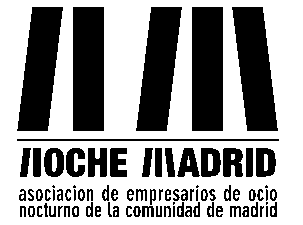 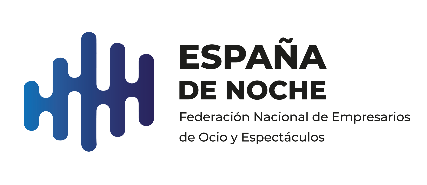 (MODELO DE SOLICITUD AMPLIACIÓN CARENCIA ICOS)Sr. (DIRECTOR) (NOMBRE ENTIDAD BANCARIA)(Insertar nombre y apellidos), soy titular de un crédito concedido en la fecha XXXXX y cuyo número de referencia es el XXXXXXXXX.Le comunico que dada la actual situación económica que atraviesa la empresa a consecuencia de la actual Pandemia Covid 19, es necesario mantener a la empresa con financiación suficiente, a tal fin solicito ampliar la carencia tal y como estableció el Real Decreto-ley 34/2020, de 17 de noviembre, del Gobierno prevé la posibilidad de UN año de carencia de los prestamos ICO solicitado.En consecuencia, sirva la presente solicitud para que por parte de su Entidad y en referencia al préstamo ICO solicitado arriba, se sirva conceder la CARENCIA del préstamo, cobrando únicamente intereses y aplazando el pago de capital por el periodo de un AÑO.No dudando atenderá la solicitud de la CARENCIA solicitada. Atentamente. FIRMAxxxx